Fragebogen DigiKom (Digitale Kompetenz)Heutiges Datum:			_________________________ Wir danken Ihnen schon an dieser Stelle für die Beantwortung der Fragen!Alter in Jahren ( Bitte Zahl eintragen!)			_____________Geschlecht ( Bitte Zutreffendes ankreuzen!)	Muttersprache ( Bitte eintragen!)	___________________________________________________________Schulischer Abschluss ( Bitte höchsten Abschluss ankreuzen!) Infrastruktur/Ausstattung( Bitte kreuzen Sie an, was zutrifft.)Mein Zugang zu digitalen GerätenDigitale Kompetenzen: Internet( Bitte kreuzen Sie an, in welchem Maße Sie jeder Aussage zustimmen oder sie ablehnen!)Digitale Kompetenzen: Kommunikation( Bitte kreuzen Sie an, in welchem Maße Sie jeder Aussage zustimmen oder sie ablehnen!)Digitale Kompetenzen: Sonstiges( Bitte kreuzen Sie an, in welchem Maße Sie jeder Aussage zustimmen oder sie ablehnen!)Digitale Kompetenzen: Bedarf/ LernzieleFolgende Dinge würde ich mit dem Handy, am Tablet oder am Computer noch gerne können:Ergänzungsblatt: Hinweise zur Bearbeitung:Auf den Seiten 3, 4 und 5 kommen Aussagen dazu, was man im Internet, per E-Mail oder mit dem Handy machen kann.Die Überschriften heißen: Digitale Kompetenz: Internet, Digitale Kompetenz: Kommunikation und Digitale Kompetenz: Sonstiges.Bitte kreuzen Sie bei jeder Aussage an, 
ob Sie zustimmen können oder nicht. 
Sie können auch ankreuzen, wenn sie nur ein bisschen zustimmen oder eher weniger. Die Tabelle unten auf dieser Seite zeigt Ihnen die Möglichkeiten. Bitte setzen Sie Ihr Kreuz immer genau in das Kästchen 
(nicht daneben). 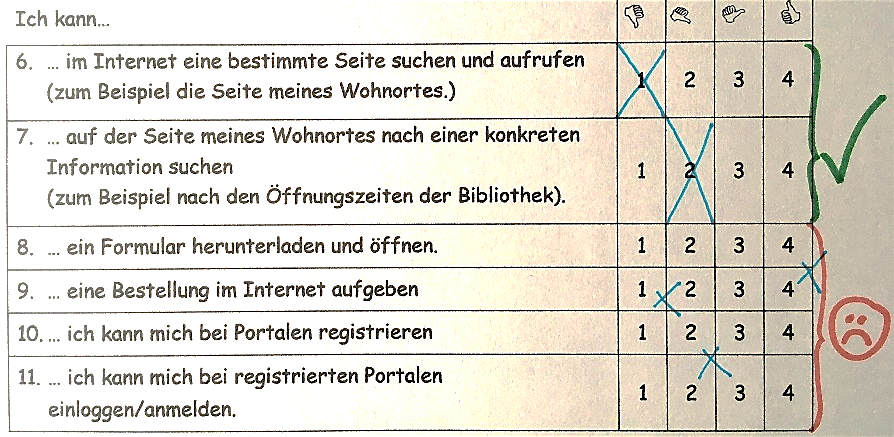 Überlegen Sie nicht zu lange, der erste Gedanke ist meist richtig.(1)männlich  (2)weiblich(3)divers(1)ohne Schulabschluss(2)Abschluss an einer Förderschule(3)Hauptschulabschluss(4)Mittlerer Bildungsabschluss(5)Fachhochschul- oder Hochschulreife (Fachabitur/Abitur)(6)Sonstiger bzw. im Ausland erworbener Abschluss, der den oben genannten Abschlüssen nicht zuzuordnen ist:zu (6) bitte eintragen: Ich habe Zugang zu folgenden Geräten:Ich habe Zugang zu folgenden Geräten:Zeitlich habe ich Zugang zu dem Gerät:Zeitlich habe ich Zugang zu dem Gerät:Der Zugang zu dem Gerät ist für mich:Der Zugang zu dem Gerät ist für mich:Handyimmereinfachoftschwieriggelegentlichfast nieComputerimmereinfachoftschwieriggelegentlichfast nieTabletimmereinfachoftschwieriggelegentlichfast nieIch habe ein Festnetztelefon.janeinIch habe eine eigene Telefonnummer janein(Handy).Ich habe eine E-Mail-Adresse.janeinIch habe jederzeit Zugang zum Internet.janeinstimme garnicht zustimme garnicht zustimme voll zustimme voll zuIch kann selbständig…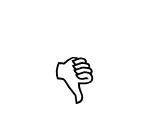 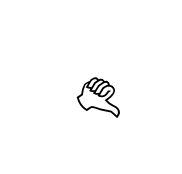 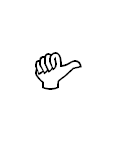 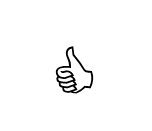 … im Internet eine bestimmte Seite suchen und aufrufen 
(zum Beispiel die Seite meines Wohnortes).1234… auf der Seite meines Wohnortes nach einer konkreten Information suchen 
(zum Beispiel nach den Öffnungszeiten der Bibliothek).1234… ein Formular herunterladen und öffnen (z.B. einen Meldeschein für die Anmeldung eines Wohnsitzes).1234… eine Bestellung im Internet aufgeben (z.B. einen Pullover über ein Online-Kleidergeschäft).1234… mich bei Portalen registrieren (z.B. bei meiner Volkshochschule für online-Lernangebote)1234… mich bei registrierten Portalen einloggen/anmelden (z.B. bei der Volkshochschule).1234stimme garnicht zustimme garnicht zustimme voll zustimme voll zuIch kann selbständig…… eine E-Mail verschicken1234… eine E-Mail öffnen und anschauen1234… E-Mails mit Anhängen verschicken1234… Anhänge öffnen und die Dateien speichern1234… Video-Anruf entgegennehmen
(zum Beispiel WhatsApp, Jitsi, Zoom, Skype, …)1234…… Video-Anruf starten 
(zum Beispiel WhatsApp, Jitsi, Zoom, Skype, …)1234… SMS oder eine Nachricht über eine Messenger-App (z.B. WhatsApp, Signal, Telegram, Threema…) verschicken:als Sprachnachricht1234als Textnachricht1234 … die Diktierfunktion nutzen (d.h. eine Sprachnachricht in Text umwandeln)1234… Bilder/Anhänge per SMS oder einer Messenger-App verschicken1234stimme garnicht zustimme garnicht zustimme voll zustimme voll zuIch kann selbständig…… mit dem Handy Fotos machen.1234… neue Apps herunterladen.1234… vorhandene Apps aktualisieren.1234… vorhandene Apps löschen.1234… mir Texte vom Handy oder Computer vorlesen lassen.1234… beim Schreiben von Texten mit der Autokorrektur arbeiten.1234… Einstellungen auf meinem Handy, Tablet oder Computer verändern.1234 Ich lerne gerne mit digitalen Medien.1=Ich stimme gar nicht zu.3=Ich stimme eher zu.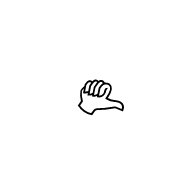 2=Ich stimme eher nicht zu.4=Ich stimme voll zu.